Name _____________________ Date ____________________ Period ___________________U.S. HistoryChapter 14.1Mobilizing for War (p.486-493)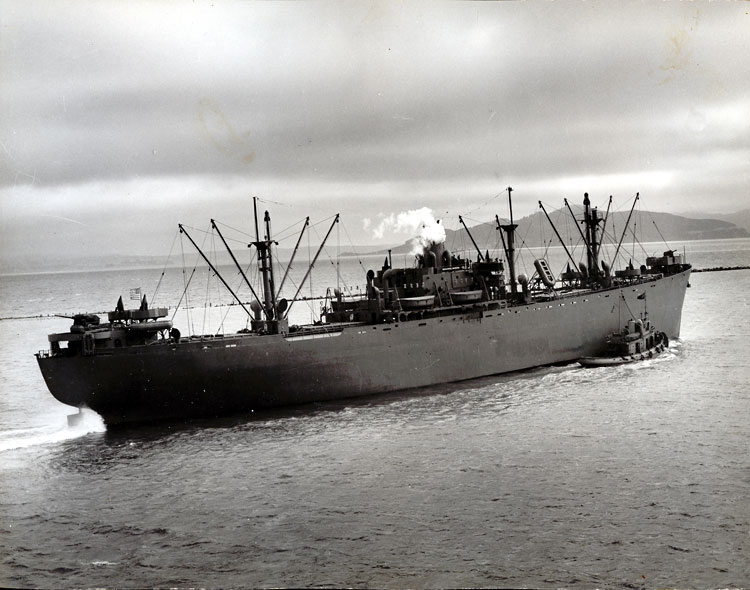 Churchill knew that victory in modern war depended on what? _____________________In 1940 Roosevelt announced a plan to build how many airplanes a year? ____________What committee was created to mobilize the economy? ___________________________What convinced many companies to convert to war production? ____________________Automobile factories began producing what? ___________________________________What bomber was built at Henry Ford’s Willow Run plant? _______________________What was the basic cargo ship used during World War II? _________________________The average time to produce one of these ships dropped to how many days? __________What did the initials OWM stand for? _________________________________________How many men enlisted in the month after Pearl Harbor? _________________________What did “G.I.” stand for? __________________________________________________Recruits went to basic training for how many weeks? ____________________________Who had separate barracks, latrines, mess halls, etc.? _____________________________What campaign urged African Americans to support the war? ______________________Pilots of the 99th Pursuit Squadron became known as the what? _____________________When did the military integrate military bases? _________________________________Who were not allowed to serve in the military at first? ____________________________Most minorities were allowed only in what positions? ____________________________Who were regarded as fierce warriors? ________________________________________In May 1942, Congress first allowed who in the military? _________________________MatchingCharts and Graphs: See “U.S. Output of Military Products” on p.487and “U.S. Armed Forces” on p.49026. What year did the production of combat aircraft peak? ____________________________27. What year did the production of tanks peak? ____________________________________28. How many ships were produced in 1944? ______________________________________29. What branch of service recruited the fewest men? _______________________________30. How many men were in the Army in 1945? ____________________________________Short AnswerExplain how “Cost-plus” contracts helped increase war production. ______________________________________________________________________________________________________________________________________________________Explain how the Reconstruction Finance Corporation helped increase war production. ______________________________________________________________________________________________________________________________________________________Besides vehicles, what else did automobile factories produce during the war? ______________________________________________________________________________________________________________________________________________________Extra Credit: There are several theories about how the jeep got its name. Tell one. ______________________________________________________________________________________________________________________________________________________21.Benjamin O. Davis, Sr.Shipbuilder22.Oveta Culp HobbySecretary of War23.Henry KaiserArmy Chief of Staff24.George C. MarshallHead of Women’s Army Corps25.Henry StimsonHighest-ranking African American